В соответствии со статьей 12 Налогового кодекса Российской Федерации, Федеральным законом от 23.11.2015 № 320-ФЗ «О внесении изменений в часть вторую Налогового кодекса Российской Федерации», ст. 22 Устава Васинского сельского  поселения Дорогобужского района Смоленской области, решением депутатской комиссии по бюджету, финансовой и налоговой политике, по вопросам муниципального имущества, Совет депутатов Васинского сельского поселения Дорогобужского района Смоленской областиР Е Ш И Л:1. Внести в Положение о земельном налоге, утвержденное решением Совета депутатов Васинского сельского поселения Дорогобужского района Смоленской области от 15.11.2007 № 21 (в редакции решений Совета депутатов Васинского сельского поселения Дорогобужского района Смоленской области от 21.04.2008 № 5, от 06.08.2008 № 14, от 19.11.2008 № 17, от 12.11.2009 № 19,  от 27.10.2010 № 12, от 11.11.2011 № 29,  от 15.11.2012 № 15, от 11.11.2013 №11, от 21.11.2014 № 16)  следующие изменения:пункт 1 статьи 12 изложить в следующей редакции: «1. Налог подлежит уплате налогоплательщиками - физическими лицами в срок не позднее 1 декабря года, следующего за истекшим налоговым периодом.»2. Настоящее решение опубликовать в печатном средстве «Васинский вестник».       3. Решение вступает в силу со дня его официального опубликования на основании п.1 и п.4 ст.5 Налогового кодекса Российской Федерации и распространяет свое действие на правоотношения, возникшие с 01 января 2016 года.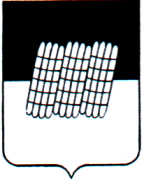 СОВЕТ ДЕПУТАТОВ ВАСИНСКОГО СЕЛЬСКОГО ПОСЕЛЕНИЯДОРОГОБУЖСКОГО РАЙОНА СМОЛЕНСКОЙ ОБЛАСТИРЕШЕНИЕот  27.01.2016	№ 1						Глава муниципального образованияВасинское сельское поселениеДорогобужского района Смоленской областиВ.Н. Москвичев